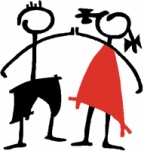 Liepājas UniversitātesStudentu padomeLielā ielā 14, Liepājā, LV-3401, reģ. Nr. 40008087163, tālr. 63407739, e-pasts: studentu.padome@liepu.lvLiepU SP Gada balva 2013 nolikums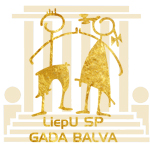 Liepājas Universitātes Studentu padomes Gada balvas nolikums tika sagatavots 2012. gada 6. februārī. Labojumi veikti 2013. gada 12. martā. MĒRĶISLiepājas Universitātes Gada balvas mērķis ir atzinīgi novērtēt personas un notikumus, kas 2012. gadā sniedza būtisku ieguldījumu Liepājas Universitātes attīstības un atpazīstamības veicināšanā, radot pozitīvu Liepājas Universitātes tēlu.NOMINĀCIJU IZVIRZĪŠANA1. Nominācijas var izvirzīt:Liepājas Universitātes rektors;Liepājas Universitātes struktūrvienības;vismaz 10 LiepU studējošie;Vismaz 5 LiepU personāla darbinieki;Liepājas Universitātes radošie kolektīvi;2. Personai, struktūrvienībai vai radošajam kolektīvam, kas izvirza nominantu, obligāti ir jānorāda persona, kura būtu pilnvarota saņemt balvu svinīgajā ceremonijā;3. Izvirzot nomināciju iesniedzējs Studentu padomē iesniedz aizpildītu anketu ar argumentētu pamatojumu (60 – 100 vārdi) Anketa saite ……3. Pieteikumus nominācijām sūtīt līdz 2013. gada 15. aprīlim uz e-pastu: gadabalva@liepu.lv un iesniegt izdrukātu un parakstītu LiepU Studentu padomē, 125. telpā.4. Piecu darba dienu laikā pēc nomināciju pieteikumu noslēgšanās - 16. aprīlī rezultāti tiks publicēti LiepU mājaslapā, sociālajos tīklos un pieejami Studentu padomē. NOMINĀCIJAS:GADA VADĪTĀJS – vadītājs, kurš palīdzējis attīstīt fakultāti, studiju programmu, struktūrvienību. Veicinājis projektu, notikumu attīstību virzību. Ieviesis novitātes, kas veicinājušas LiepU attīstību, pilnveidojušas LiepU mācību procesu. GADA MACĪBSPĒKS – koleģiāla saskarsme ar studentiem. Pilnvērtīgs un kvalitatīvs studiju process. Savas kompetences sniedz studentiem, dalās ar pieredzi. Skaidri un mūsdienīgi atbilstoši IZM prasībām izvirzīti studiju kritēriji. GADA IEVESMOJOŠĀKAIS CILVĒKS – LiepU cilvēks, kurš ar savu darbību, attieksmi, kompetencēm ir pamudinājis un sniedzis iedvesmu LiepU darbiniekiem, studentiem. Veicinājis LiepU iekšējo komunikāciju un attīstību. (svarīgi ir pievienot detalizētu aprakstu par nominācijā izvirzītā cilvēka darbību, īsi paskaidrot ar kādu darbību viņš ir pamudinājis Jūs darīt jaunas lietas)GADA PAŠINICIATĪVA - Atbalstījis LiepU studentu, mācībspēku organizētos projektus, bijis atsaucīgs, piedaloties LiepU svarīgākajos notikumos. Brīvprātīgi veicis citus pienākumus ārpus sava darba laika, tādejādi veicinot LiepU iekšējo komunikāciju un attīstību.GADA NOTIKUMS – LiepU pasākums, projekts, koncerts, sēde, lēmums, konference, seminārs u.c., kas devis lielu ieguldījumu LiepU attīstībā vai iekšējā komunikācijā. Notikums var būt gan amizants, gan būtiski ietekmējis LiepU tālāko darbību. GADA STUDENTS – LiepU studējošā sekmes, sabiedriskās aktivitātes, aktīva līdzdalība LiepU akadēmiskajās norisēs un labi rezultāti studiju procesā, kas ir pozitīvs piemērs pārējiem LiepU studējošajiem;GADA ZINĀTNIEKS/CE – aktīva zinātniskā darbība, dalība zinātniskajās konferencēs, liels ieguldījums zinātnes attīstībā. LiepU vārda popularizēšana akadēmiskajā vidē;GADA DARBINIEKS – viens no LiepU tehniskajiem, saimniecības personāla darbiniekiem, kurš atbildīgi veicis savus uzdevumus un devis lielu ieguldījumu LiepU darbībā un sadzīvē;GADA KOLEKTĪVS – kurss, struktūrvienība, radošais kolektīvs, kas devis neatsveramu ieguldījumu LiepU popularizēšanā un ir aktīvs studentu pārstāvis. Lielākā izaugsme gada laikā, visstraujāk pilnveidojies. Ieinteresētība LiepU izglītības problēmu risināšanā un studentiem sniegts nozīmīgs atbalsts, kurš ir devis ievērojamu ieguldījumu LiepU attīstībā;GADA SPORTISTS – veicinājis LiepU sporta attīstību. Spēlēs guvis labus rezultātus.GADA LIELDRAUGS – kādas personas, uzņēmuma vai organizācijas ieinteresētība LiepU studiju procesa veicināšanā un studentiem sniegtā atbalsta nozīmīgums;VĒRTĒŠANAS KOMISIJA6. Komisijas sastāvu veido Gada balvas organizatori izvēloties pārstāvjus noFakultātes pārstāvisSenāta loceklisStudentu padomes pārstāvisDivi ārpus studiju nodarbību pārstāvjiLiepU Personāla darbinieksSporta komandu pārstāvis7. Vērtēšanas komisija tiek sasaukta divas dienas pēc Nomināciju izvirzīšanas noslēgšanas, 17. aprīlī, kurā izvirza komisijas priekšsēdētāju un sekretāru.8. Pēc Nomināciju izvirzīšanas noslēgšanās komisijas locekļi iepazīstas ar nominantiem.9. LiepU studenti un mācībspēki no 11.04. – 19.04. katrā nominācijā varēs atdot savu balsi Liepu mājaslapā pieejamajā elektroniskajā saitē vai LiepU foajē uzrādot studentu apliecību, mācībspēki norādot amatu.VĒRTĒŠANAS KOMISIJAS REZULTĀTU APKOPOŠANA9. Vērtēšanas komisija trīs dienu laikā (no 22. 04. līdz 25. 04, ieskaitot), elektroniski iepazīstas ar nominantiem.10. Komisijas loceklis katrā nominācijā individuāli izvērtē nominantus punktu skalā no 1 līdz x (x-tik, cik nominantu konkrētajā nominācijā) un ieraksta Novērtējuma tabulā. 1 punkts ir augstākais vērtējums, ko var saņemt.11. Apkopojot vērtēšanas komisijas locekļu Novērtējuma tabulas, mazākais  punktu kopskaits veido nominanta augstāko  vietu. Iegūto punktu skaitu katram nominācijas pretendentam dala ar visu vērtētāju skaitu, lai iegūtu vidējo rezultātu. 12. Ja apkopojot vērtēšanas komisijas rezultātus tiek secināts, ka vairākiem nominantiem vienā nominācijā ir vienāds punktu skaits, tad tiek sasaukta ārkārtas Vērtēšana komisija, lai izvērtētu gala balsojumu/vērtējumu/rezultātu.13. Ievērojot pilnīgu konfidencialitāti, sekretārs un organizatoru izvēlēta persona apkopo vērtēšanas rezultātus no 2012. gada 22. aprīlim līdz 30. aprīlim.14. Vērtēšanas komisijas locekļiem jāievēro darba ētika un jāatturas no darba vērtēšanas, ja kādi apstākļi liedz būt objektīviem. Ja kāda darba vērtējumā objektivitāte nav iespējama, jāatturas no visu darbu vērtēšanas attiecīgajā nominācijā.15. Apkopojot žūrijas kopvērtējumu un LiepU studentu, mācībspēku balsojumu attiecībā 50:50 tiks noskaidroti katras nominācijas uzvarētāji.16. Visas iesaistītās personas, kuras uzzina rezultātus, ievēro konfidencionalitāti līdz pat LiepU SP Gada balvas svinīgās ceremonijas noslēgumam. BALVU PASNIEGŠANAS CEREMONIJALiepU Gada balvas svinīgā ceremonijas norisināsies Liepājas Latviešu Biedrības namā, 2013. gada 10.maijā.Pēc svinīgās ceremonijas tiks rīkota Lielā Pavasara gada balle. Sagatavoja Elita Medne un Karlīna Mikne, 2012Labojumus veica Elita Medne, 2013Liepājas UniversitātesStudentu padomeLielā ielā 14, Liepājā, LV-3401, reģ. Nr. 40008087163, tālr. 63407739, e-pasts: studentu.padome@liepu.lvLiepU Gada balvas pieteikuma anketas forma	Vienā pieteikuma anketā drīkst pieteikt tikai vienu nomināciju. NominācijaNomināciju izvirza (struktūrvienība, vismaz 5 LiepU darbinieki vismaz 10 studējošie).Persona, kas ir pilnvarota saņemt balvu pasniegšanas ceremonijā. Pamatojums balvas pasniegšanai (norāda personas vai organizācijas 2011. gadā paveikto, kādas izmaiņas kandidāta darbība ir atstājusi LiepU studiju dzīvē kopumā; izvirzot notikumu, jāapraksta šī notikuma nozīmība un saistība ar LiepU; aprakstam jābūt vismaz 80 - 100 vārdu apmērā, ne garākam par vienu A4 formāta lapu ar 12 pt., var pievienot pielikumus, ja iesniedzējs to uzskata par nepieciešamu).Pieteikuma formu sūtīt uz liepugadabalva@gmail.com Iesniedzēju paraksti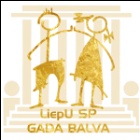 